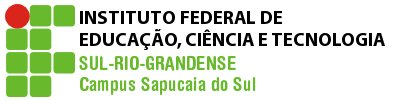 PLANO DE ENSINOPLANO DE ENSINOCurso: Técnico Integrado em MecânicaDisciplina: InformáticaTurma:1CProfessor(a): Fernanda Lopes GuedesCarga horária total: 60h/aAno/semestre: 20194.PROCEDIMENTOS DIDÁTICOS:Estratégias de Ensino (metodologia): Apresentação, análise e discussão dos conteúdos; trabalhos individuais e em grupo; desenvolvimento de atividades em laboratório.Recursos: Datashow. Notebook. Quadro branco e marcadores.5. PROCEDIMENTOS E CRITÉRIOS DE AVALIAÇÃO:Avaliação:A avaliação da disciplina será feita por meio de provas individuais, trabalhos individuais e em grupo, resolução de exercícios. Os trabalhos e as provas poderão ser teóricos e/ou práticos. As provas e os trabalhos serão passados aos alunos em dias pré-determinados e de conhecimento da turma. Todas as avaliações terão o mesmo peso e a nota do semestre será calculada em função da média das notas das avaliações.O aluno, que não conseguir alcançar a média a cada semestre, terá direito a reavaliação, com dia pré-estabelecido e de conhecimento da turma.Observações:Os alunos que não entregarem os trabalhos na data prevista poderão fazê-lo na semana seguinte, com prejuízo de 20% do valor da nota. Após a segunda semana à data de entrega prevista, os trabalhos não mais serão aceitos. Os itens a serem avaliados nos exercícios práticos serão: adequação à proposta e apresentação do trabalho junto a turma.Observação: Demais ausências deverão ser justificadas na CORAC no prazo de até 02 (dois) dias úteis após a data de término da ausência.  Pedidos posteriores a este prazo não serão considerados.Legislação – Justificativa da Falta- Decreto-Lei 715-69 - relativo à prestação do Serviço Militar (Exército, Marinha e Aeronáutica).- Lei 9.615/98 - participação do aluno em competições esportivas institucionais de cunho oficial representando o País.- Lei 5.869/79 - convocação para audiência judicial.Legislação – Ausência Autorizada (Exercícios Domiciliares)- Decreto-Lei 1,044/69 - dispõe sobre tratamento excepcional para os alunos portadores de afecções que indica.- Lei 6.202/75 - amparo a gestação, parto ou puerpério.- Decreto-Lei 57.654/66 - lei do Serviço Militar (período longo de afastamento).- Lei 10.412 - às mães adotivas em licença-maternidade.6.Horário disponível para atendimento presencial:Horário de atendimento: Quinta-feira (15:30 às 16:30) Local: laboratório de informática7.Bibliografia básica: COX, J.; PREPPERNAU, J. Microsoft Office PowerPoint 2007 - Passo a Passo. São Paulo: Bookman, 2007.COX, J.; PREPPERNAU, J. Microsoft Office Word 2007 - Passo a Passo. São Paulo: Bookman, 2007.FRYE, C. Microsoft Office Excel 2007 - Passo a Passo. São Paulo: Bookman, 2007.8.Bibliografia complementar:MANZANO, A. L. N. G; MANZANO, Maria Izabel N. G. Microsoft Office Word. São Paulo: Érica, 2007.MANZANO, A. L. N. G. Microsoft Office Power Point 2007 - Estudo Dirigido. São Paulo: Érica, 2007.PEREZ, C. C. da S.; ANDRADE, P. de F. PowerPoint 2016 – apresentações interativas. Santa Cruz do Rio Pardo, SP: Editora Viena, 2016. REIS, W. F. Word 2016 – alto padrão na criação e edição de textos. Santa Cruz do Rio Pardo, SP: Viena, 2016. ANDRADE, D. de F.; PEREZ, C. C. da Silva. Excel 2016 – Conceito e Prática. Santa Cruz do Rio Pardo, SP: Editora Viena, 2016.CRONOGRAMAINSTITUTO FEDERAL SUL-RIO-GRANDENSE - CAMPUS SAPUCAIA DO SULCurso: Técnico Integrado em MecânicaDisciplina: InformáticaProfessor(a): Fernanda Lopes GuedesAno/semestre: 2019Turma:1CEmail:flguedes@sapucaia.ifsul.edu.br* os conteúdos e as datas poderão sofrer modificações de acordo com o andamento e a compreensão da matéria pela turma.1.EMENTA:Utilização de editores de texto, de apresentação, de planilhas, animação e vídeo. Busca de compreensão dos recursos de internet: possibilidades e limites.2.OBJETIVOS:Compreender e explorar conceitos e técnicas na utilização de ferramentas básicas de edição de texto, apresentações gráficas, planilhas de cálculo, criação de animações e vídeos.3. CONTEÚDOS PROGRAMÁTICOS:UNIDADE I – Editores de apresentação.Criação de slides.Inserção de textos.Inserção de imagens, cliparts e formas.Criação de animações.Utilização do slide mestre.UNIDADE II – Editores de Texto.Formatação de textos: fonte, alinhamento, parágrafos, tabulação.Configuração de páginas: margens, colunas, quebras, bordas.Copiar, colar, mover textos.Correção ortográfica.Cabeçalho e rodapé.Inserção de Imagens/Gráficos.Criação de tabelas.Sumário.Títulos e Estilos.UNIDADE III – Editores de planilha.Conceitos básicos: Pastas, planilhas, linhas, colunas, células. Configuração de planilhas para visualização e impressão.Formatação de células: número, alinhamento, fonte, borda, preenchimento.Criação de fórmulas.Utilização de funções.Criação de gráficos.Tabelas e gráficos dinâmicos.Subtotais.UNIDADE IV – Ferramenta de criação e edição de vídeo.Introdução à criação de vídeos.UNIDADE V – Recursos de internet: possibilidades e limites.Discussão sobre a melhor forma de utilização da rede.AulaDataConteúdo Programático125/fevApresentação da disciplina04/marFeriado211/marPowerPoint: autoformas, animações318/marPowerPoint:planos de fundo, botões de ação, smartArt, cabeçalho e rodapé425/marPowerPoint: transição de slides, cabeçalho e rodapé501/abrExercícios PowerPoint. 608/abrExercícios PowerPoint. Atividade de revisão do conteúdo.715/abrProva ou trabalho PowerPoint822/abrProva ou trabalho PowerPoint929/abrApresentação do Trabalho PowerPoint1006/maiApresentação do Trabalho PowerPoint1113/maiUNIDADE II – Editores de Texto.1218/maiSábado letivo1320/maiUNIDADE II – Editores de Texto.1427/maiUNIDADE II – Editores de Texto. Atividade de revisão do conteúdo.1503/junProva ou trabalho Word1610/junUNIDADE V – Recursos de internet: possibilidades e limites. 1717/junUNIDADE V – Recursos de internet: possibilidades e limites. Atividade de revisão do conteúdo.1824/junApresentação dos trabalhos dos sites1901/julApresentação dos trabalhos dos sites2008/julRecuperação do 1º semestre15/julFérias22/julFérias2129/julUNIDADE III – Editores de planilha. Formatação2205/agoUNIDADE III – Editores de planilha. Formatação2312/agoUNIDADE III – Editores de planilha. Fórmulas19/agoFeriado2424/agoSábado letivo2526/agoUNIDADE III – Editores de planilha.Funçõesprocv, se, máximo, mínimo,média, formatação condicional2602/setUNIDADE III – Editores de planilha.Funçõesprocv, se, máximo, mínimo,média, formatação condicional2709/setUNIDADE III – Editores de planilha. Gráficos2816/setUNIDADE III – Editores de planilha.  Tabela dinâmica2923/setUNIDADE III – Editores de planilha.  Trabalho Final Excel3030/setUNIDADE III – Editores de planilha.  Trabalho Final Excel3107/outUNIDADE IV – Ferramenta de criação e edição de vídeo.3214/outUNIDADE IV – Ferramenta de criação e edição de vídeo.3321/outUNIDADE IV – Ferramenta de criação e edição de vídeo.28/outFeriado3404/novUNIDADE IV – Ferramenta de criação e edição de vídeo.3511/novTrabalho criação e edição de vídeo3618/novTrabalho criação e edição de vídeo3725/novApresentação do Trabalho. Revisão do conteúdo.3802/dezProva do 2º semestre ou apresentação do trabalho.3909/dezProva de Recuperação do 2º semestre4016/dezRecuperação Final